Grupa „Kangurki”Środa – 08.12.2021„Pomocnicy Mikołaja”- zestaw zabaw ruchowych.Pomoce do zajęć: dzwoneczkiDrodzy Rodzice,  wstępem do dzisiejszych zajęć jest zabawa ortofoniczna „Okrzyki Mikołaja” .Mikołaj(Rodzic) woła, dzieci naśladują;  Hej, hej! Hop, hop!Hu, hu!Hi, hi!Ho, ho, ho, Wesołych Świąt!Zabawę możemy urozmaicić różnym natężeniem głosu: głośno, cicho, szeptem i prosić dzieci o takie same powtórzenia.Zabawa „Cisza” - ćwiczenie koordynacji wzrokowo-ruchowej: Zabawa polega na przekazywaniu z rąk do rąk dzwoneczka tak, aby nie zadzwonił. Podajemy dzwoneczek dziecko- rodzic.„Zabawki do paczek” – zabawa ruchowa orientacyjno-porządkowa.Zabawa odbywa się w rytmie melodii świątecznej : https://www.youtube.com/watch?v=vCtW7P21SbU Rodzic jest Mikołajem- dziecko naśladuje Rodzica. Gdy dziecko słyszy muzykę -naśladuje św. Mikołaja jadącego na saniach ( ugięte kolana, ręce zgięte w łokciach  na ruch pociągu). Gdy muzyka zatrzymuje się- Rodzic Mikołaj mówi co pakuje do worka i pokazuje ruchy wkładania zabawek, np. „Mikołaj pakuje duży samochód”„Mikołaj wkłada małą piłeczkę”„Mikołaj pakuje ciężki domek”„Mikołaj wkłada wysokiego dźwiga” itp.Dziecko naśladuje zbieranie zabawek przez Mikołaja do worka. „Zaprzęgi”- zabawa ruchowa bieżnaDziecko z rodzicem  dobierają  się w parę i  ustawiają  jedno  za  drugim, w dwuszeregu  podając  sobie  ręce  w zaprzęgu. Rodzic dzwoni dzwoneczkiem,  a zaprzęg porusza się po domu. Gdy dzwoneczek ucichnie zaprzęgi zatrzymują się, a koniki grzebią w śniegu na zmianę raz jedną, raz drugą nogą .Można urozmaicić zabawę prze różnicowanie tempa : zaprzęg porusza się szybko, wolno. „Podróż Mikołaja”- opowieść ruchowa. Ilustrowanie  ruchem  czynności  wykonywanych  przez  Mikołaja (Rodzica)podczas  jego podróży. Rodzic pokazuje ruchy, dziecko je naśladuje. Mikołaj:- chodzi  po  głębokim  śniegu- tupie,  rozciera  zmarznięte dłonie- podskakuje dla rozgrzewki- podnosi i dźwiga ciężki wór z prezentami,- skrada się - wchodzi po drabinie- wchodzi przez komin( czworakowanie)Relaksacja przy muzyce: https://www.youtube.com/watch?v=BBrc1Y5FKtw Kładziemy się z dzieckiem na dywan na plecy, bierzemy głębokie wdechy nosem, wydychamy powietrze ustami. Powtarzamy wedle uznania.MIŁEJ ZABAWY ! DLA CHĘTNYCH – KOLOROWANKA DO UZUPEŁNIENIA 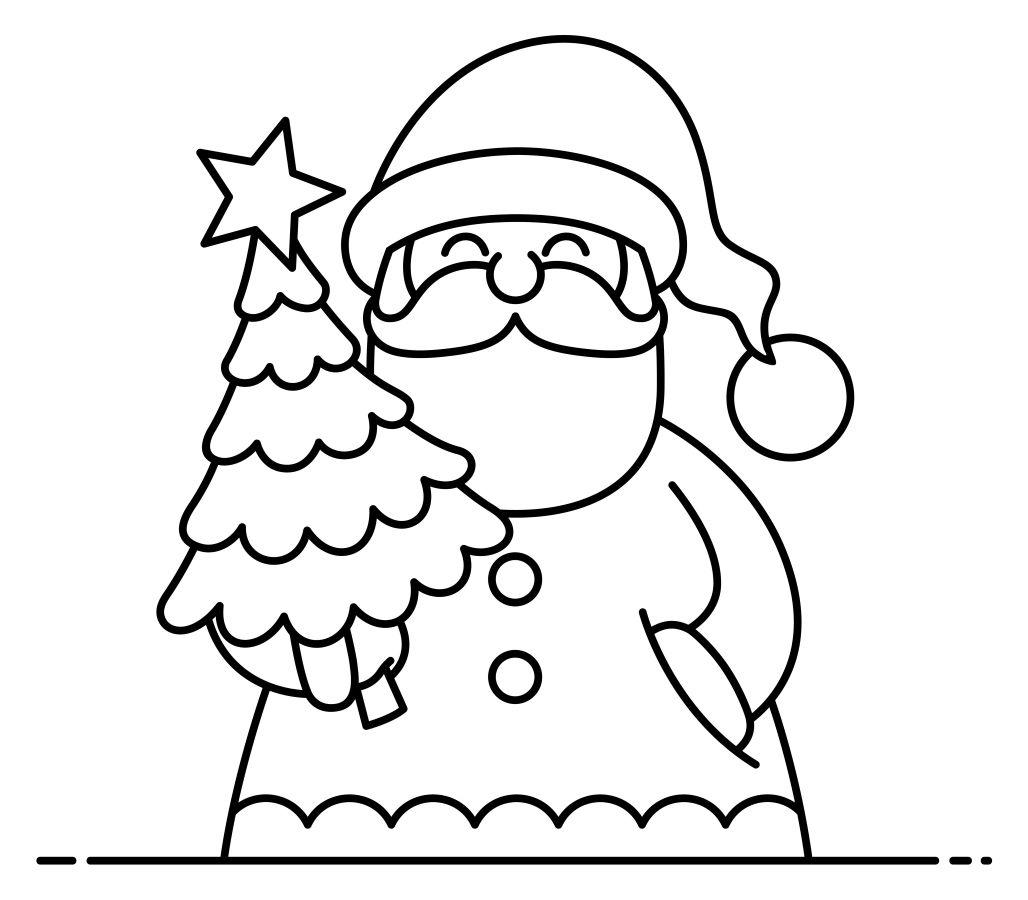 